ΒΙΟΓΡΑΦΙΚΟ Ζωή ΧρηστίδηΕίμαι η Ζωή γεμάτη ζωή και προσμονή για τη ζωή. Στη ζωή μου κυριαρχούν όλα τα χρώματα της ζωγραφικής παλέτας….κόκκινο, κίτρινο, μαύρο, πράσινο, μπλε……και για αυτό αποφάσισα να τα πάρω μαζί και στη δουλειά μου για αυτό επέλεξα να γίνω Νηπιαγωγός και να δουλεύω με αυτά…… Μετά όμως διάλεξα ότι θα ήθελα να ασχοληθώ και με τις υπόλοιπες αδυναμίες που έχω δηλαδή την μουσική, το θέατρο και…….κυρίως το θέατρο γι’αυτό επέλεξα να έρθω να το πάρω και αυτό στη ζωή μου όπως τα χρώματα……. και να θεατροπαίζω……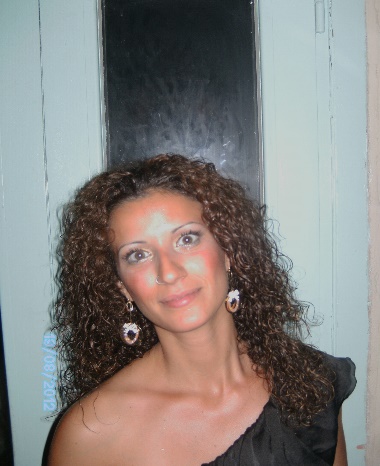 